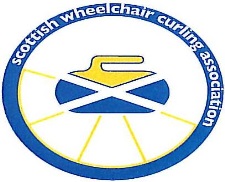 SCOTTISH WHEELCHAIR CURLING ASSOCIATIONMinutes of Meeting 19 May 2023 - 10.00am via Microsoft TeamsPresentJohn McLelland (Chair) (JohnMcL)Carlyne McCluskey (Vice Chair) (CMcC)Harry Brodie, (HB)Rosemary Lenton (RL)Keith Thom (KT)Sheila Swan (SS)Cheryl Lappin (CL)Isla Mclennan (IM)1. Apologies Alison Hopkins  (AH) Gavin McLeod, (GM) (IM) Mo Simpson (MS)2. Minutes of Previous MeetingMinutes approved - Rosemary Lenton (RL)Seconded – Keith Thom (KT)3. Matters ArisingThere were no matters arising from the previous minutes.4. Chairman's ReportBefore I give my report, I would like to pass on my condolences to the family of Martin Elliott who sadly passed away on the 8th of May.Martin played at South Lanarkshire Wheelchair Curling Club and will be missed by all who knew him.Welcome to the first meeting of the new season and I hope everyone is having a good break and enjoying some time off.We had a good season last year and the feedback I received was very encouraging and positive.I am feeling hopeful and optimistic about the upcoming season and look forward to seeing everyone back on the ice in both club and competition settings.It won’t be long until we are getting ready to return to the ice and I am looking forward to seeing you all on the ice enjoying the sport we all love.John McClelland. SWCA Chairman.5. Financial ReportSWCA Treasurers Report as at 19 May 2023The current balance is £21,891.06 We still need to pay for the food costs at the Scottish Championships in Dumfries.Rosemary Lenton Treasurer6. Competitions Conveners ReportIt is proposed that the National Pairs be held at Kinross on 25-26 November 2023British Open to be held at Hamilton 29-31 January 2024Scottish Championships again at Dumfries 24 – 26 March 2024These are provisional dates as yet and will be confirmed at a later date.There has been interest from some overseas teams with regards to competing in the British Open, these could possibly include Hungary, Germany and the 2 USA teams who competed last season.7. National Coach ReportThere will be a review at the end of May and there will be Talent Assessment date of late August/September 2023. Sheila then handed over to Cheryl Lappin who is working alongside Sheila, and it is proposed will attend SWCA meetings in future in place of SS.Cheryl has already met with the England Coach and Chair of ECA, she will be working across both Scotland and England to identify any potential new curlers. There will be a Try Curling Day to identify if any players would be suitable to go to the Talent Assessment Day. She is hoping to meet as may Clubs as possible.8. SDS ReportNo report9. Scottish Curling ReportIsla gave the results of the recent Survey Monkey, and it was noted that she had 60 respondents. The main issues arising from the survey were as follows.The increase in the cost of living generally had affected their participation in entering Competitions.83% intended to attend Competitions in the coming season 2023/2482% showed an interest in Mixed Doubles 10. Club Representative ReportNorth ReportABERDEENNo report.MURRAYFIELDNo report, in fact no communication from them.KINROSS No report.STIRLING Nothing from SWCC. Hope everyone has a great summer.MORAY Sad news about Mike Mackenzie who passed away on Saturday 16 April after a long period of illness. Mike was a champion curler winning the British, Scottish and was a World Silver Medallist. “Mike was a good man, game for anything and will be sorely missed.” Jim Gault  HIGHLAND Condolences to families of Mike Mackenzie (Moray) and Martin Elliot (South Lanarkshire) who passed away after long periods of illness. Both played in the Highland Triples and will be sorely missed by all who knew them.Awaiting costings, etc. from the ice rink to put on the Triples this year. Still uncertain whether it will go ahead or not. Still trying to find a venue for the floor curling.Mo Simpson North Rep SWCASouth Report Lockerbie No ReportSLWCC Noted the sad loss of Martin Elliot who had recently passed away after a long illness, he will be greatly missed by all.Stranraer were pleased that the management of the North West Castle have confirmed that the Ice Rink will stay open and curling will continue for the next season.Keith Thom South Rep SWCA11. AOCBHarry has been nominated for the Scottish Curling Ice Diamond Award this was great news not only for Harry’s work with SWCA, but also an acknowledgement of all of his curling duties both in Scotland but also overseas. Everyone wished him well.Their followed a debate around the findings of the Survey Monkey with specific interest in the Mixed Doubles. It concluded with a possible one-day event to take place at Kinross on 28 November 2023. This would be a taster day and could lead to a further M/Doubles event being included in the Curling Calendar.SS is hoping to hold an International Mixed Doubles event immediately following the Stirling International.12. Date of next meeting Friday 11th August 2023 10.00 amMeeting closed with thanks to the chair.